附件3-1:江苏大学继续教育学院教学教务管理信息化平台答疑系统操作简明手册（教学点端）一、操作步骤第一步：登录平台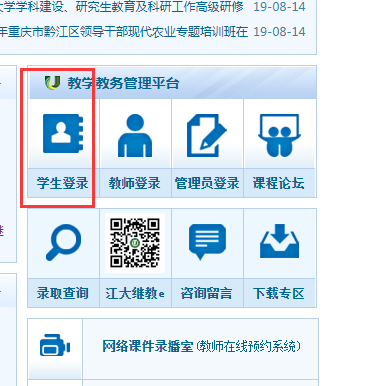 第二步：进入平台之后，点击“课程”，接着点“视频答疑”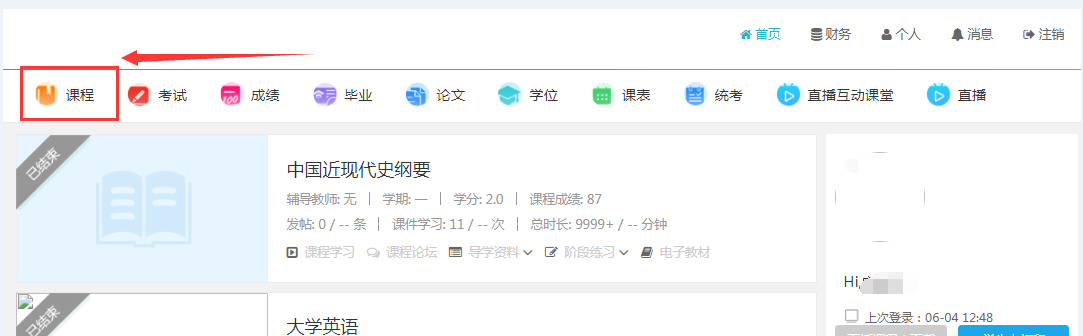 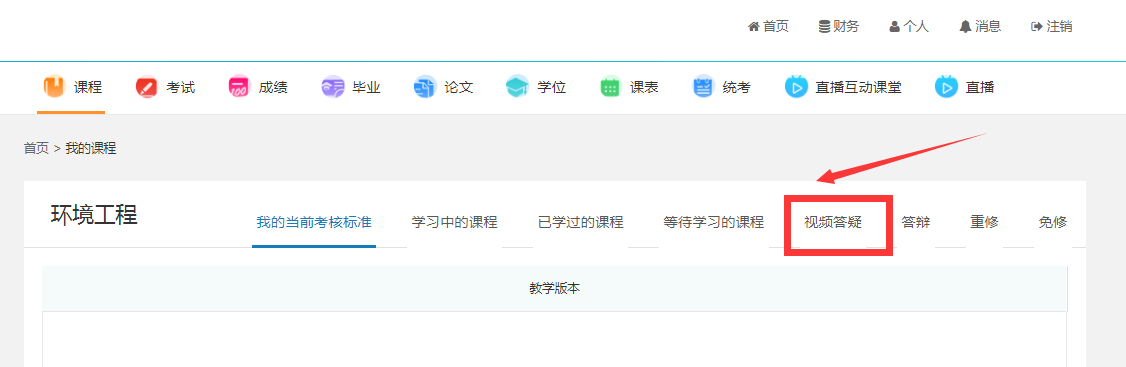 第三步：注意看提示“下载并安装视频客户端”。下载完成之后，点击“参加答疑”（提示：可事先在参加视频答疑之前下载安装好客户端，下载地址：v2.chinaedu.net）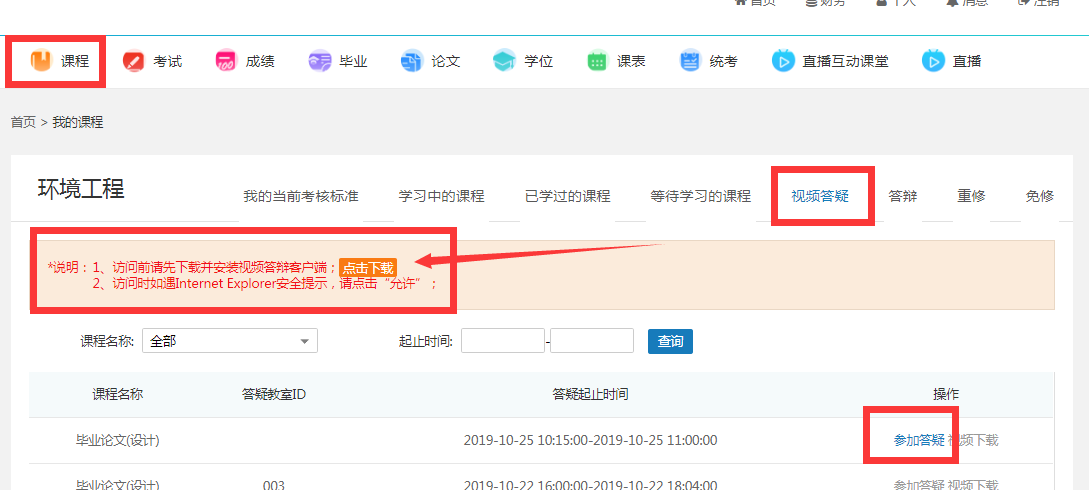 第四步：进入“参加答疑”后，跳转至该页面，点击“打开会议页面”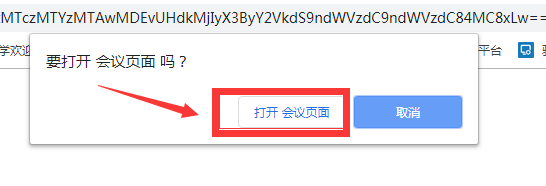 第五步：点击“允许访问”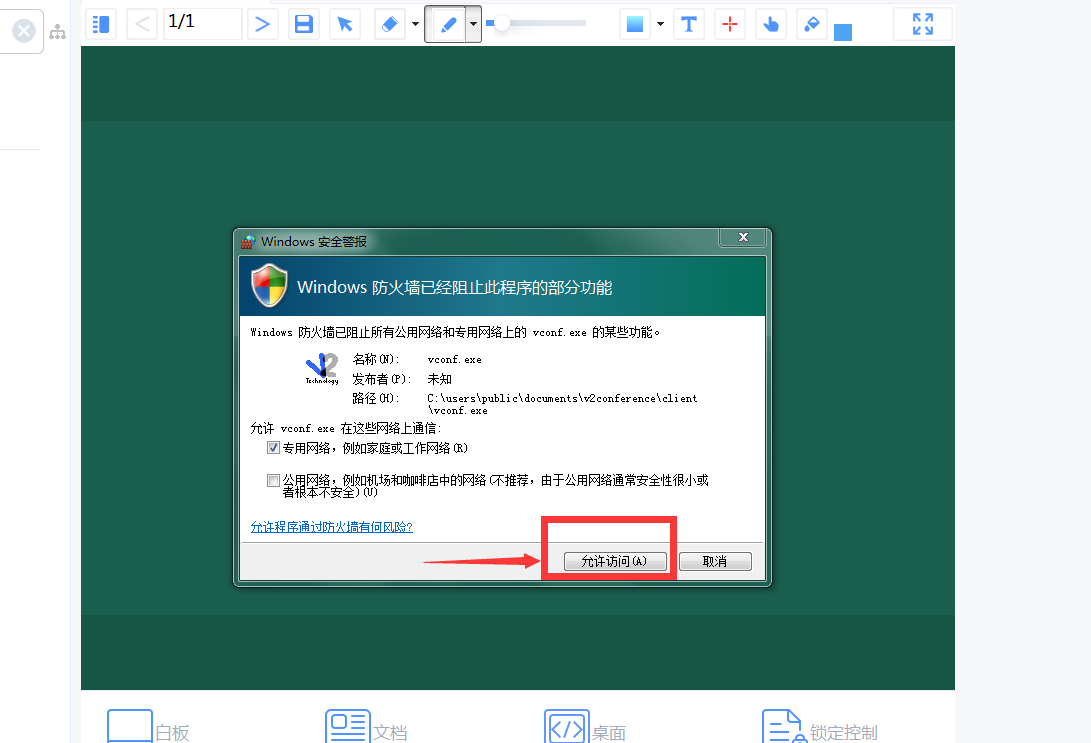 第六步：进入视频答疑，可看到会议名称、参会人员，包括自己的账号。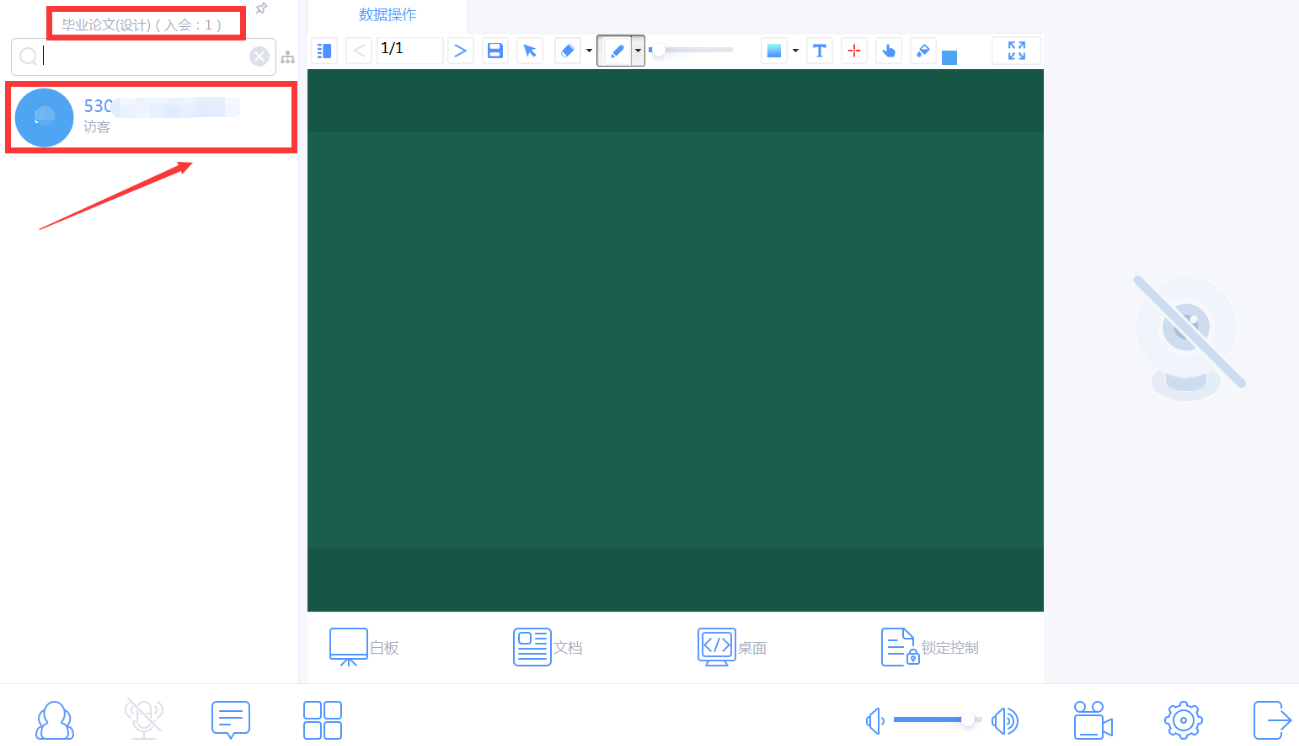 二、功能介绍：第一板块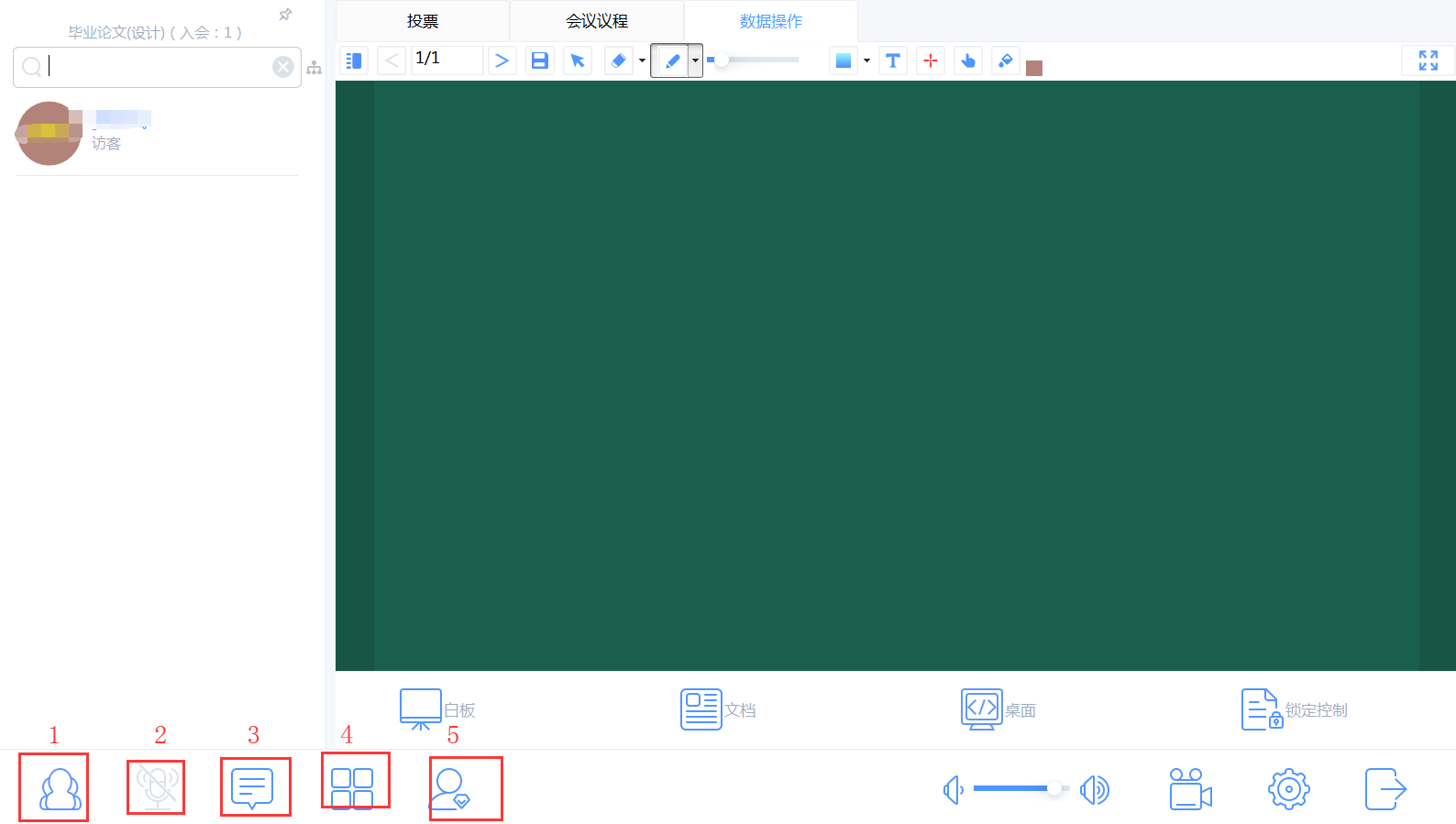 1：人员列表，可看到参会人员（人员右侧有视频及话筒显示，需参会人员配备硬件，可打开人员视频，教师讲话时学员不可以使用话筒）2：打开/关闭话筒（控制本地）3：文字聊天，打开用以文字交流4：显示布局（布局显示视频中可调整高清及流畅，网络通畅建议高清）5：会议管理。注：仅会议管理者有此权限，即本次参加答疑的教师有此权限第二板块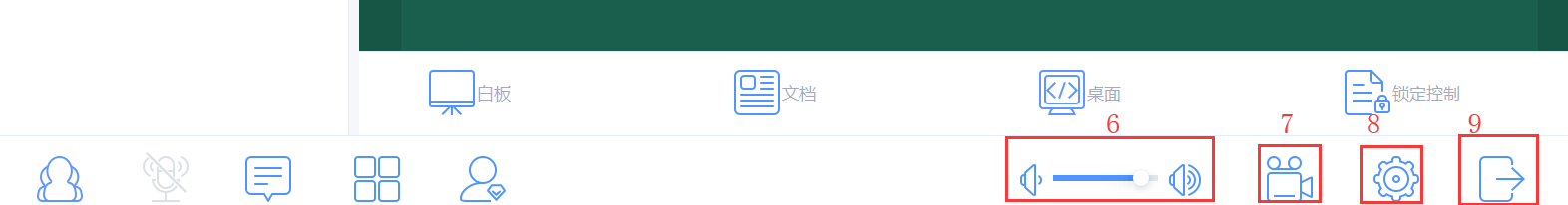 6：控制音量，调大调小7：录制视频功能，可将视频录制在本地8：系统设置功能9：退出，或最小化第三板块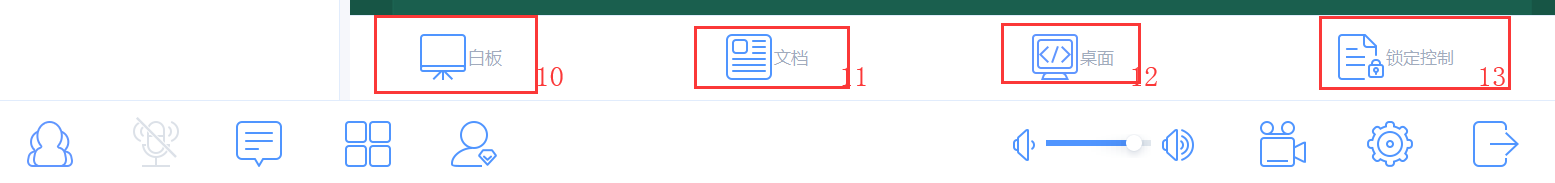 10：显示书写白板功能11：可上传文档，共享12：点击，可共享桌面13：锁定控制，会议管理者（即本次答疑教师）可以锁定控制其他听课学生的面板。江苏大学继续教育学院平台答疑系统操作简明手册（教师端）一、操作步骤第一步：登录教务平台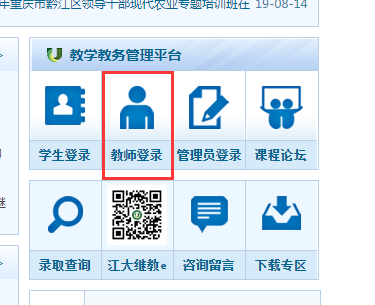 第二步：进入教务平台之后，点击“视频答疑”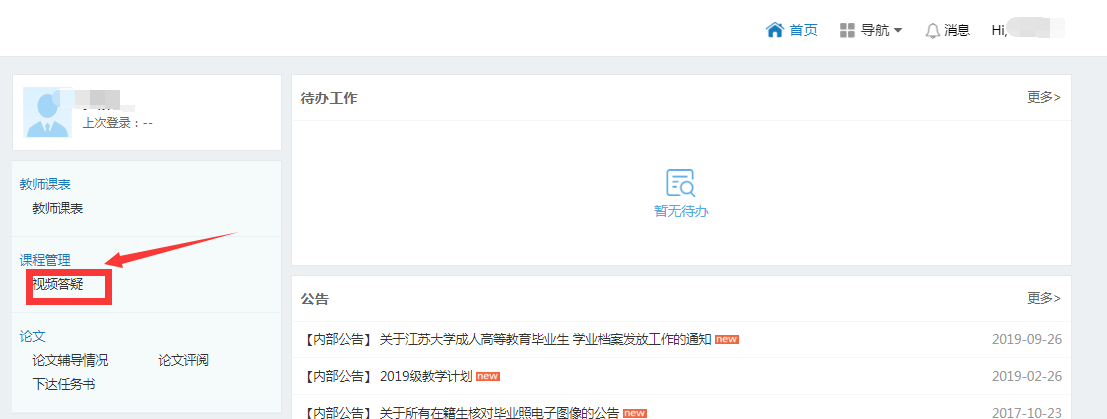 第三步：注意看提示“下载并安装视频客户端”。下载完成之后，点击“参加答辩”（提示：可事先在参加视频答疑之前下载安装好客户端，下载地址：v2.chinaedu.net）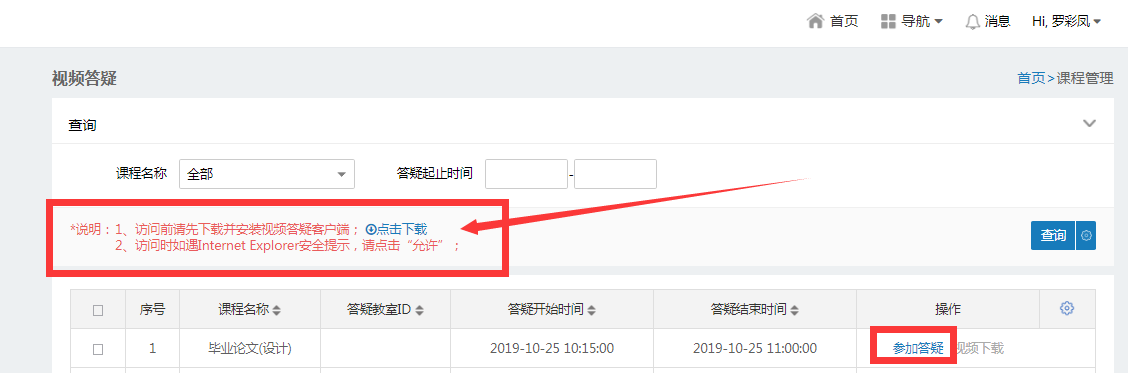 第四步：进入“参加答辩”后，跳转至该页面，点击“打开会议页面”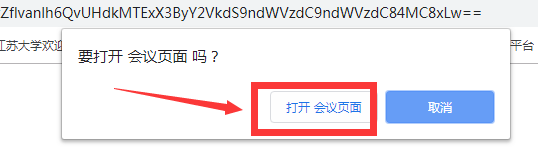 第五步：点击“允许访问”第六步：进入视频答疑，可看到会议名称、参会人员，包括自己的账号。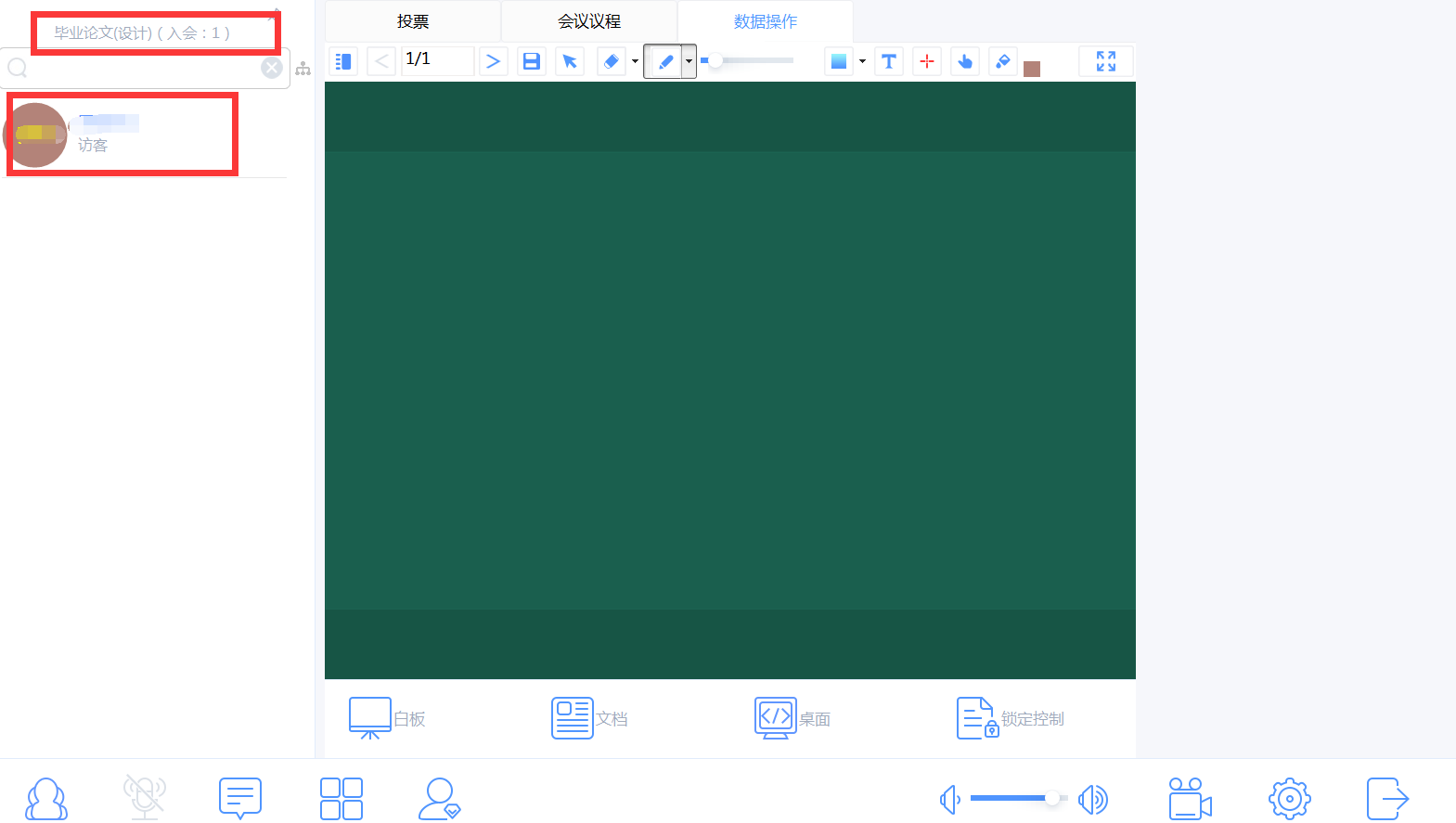 二、功能介绍：第一板块1：人员列表，可看到参会人员（人员右侧有视频及话筒显示，需参会人员配备硬件，教师有权限控制视频及话筒）2：打开/关闭话筒（控制本地）3：文字聊天，打开用以文字交流4：显示布局（布局显示视频中可调整高清及流畅，网络通畅建议高清）5：会议管理。注：仅会议管理者有此权限，即本次参加答疑的教师有此权限第二板块6：控制音量，调大调小7：录制视频功能，可将视频录制在本地（需选择存放地）8：系统设置功能9：退出，或最小化第三板块10：显示书写白板功能11：可上传文档，共享12：点击，可共享桌面13：锁定控制，会议管理者（即本次答疑教师）可以锁定控制其他听课学生的面板。